臺南市立安南醫院-委託中國醫藥大學興建經營行動研究與桌遊玩創作工作坊辦理目的：藉由不同桌遊設計及經驗分享，引發團隊設計創意及開發教育桌遊之興趣並且深入體會設計教育桌遊之實務經驗。主辦單位：臺南市立安南醫院-委託中國醫藥大學興建經營 護理部台南市護理師護士公會舉辦日期：108年03月08日(星期五 ) 10：00~17:00地    點：安南醫院  第二醫療大樓2F第一會議室對    象：護理師護士公會會員報名人數：工作坊人數不超過30人為原則，額滿為止。報 名 費：免費報名時間：即日起至 108年03月04日時間12:00截止。報名方式：網路團隊報名，網址:  https://goo.gl/forms/X92C6cIUiVn6vuwK2交通方式：本院備有汽、機車停車場，參與課程無提供停車費補助，費用請自理地址 :臺南市安南區州南里 12 鄰長和路二段 66 號，附件一。諮詢專線: (06)-3553111轉2273林小姐主講者簡介（依課程排定之順序）謝曉燕   臺南市立安南醫院護理部副主任侯惠澤   國立臺灣科技大學網路學習研究中心/應用科技研究所 特聘教授    課程表 報名注意事項: 1.參加者必須真正對於桌遊設計有興趣，且須自行組成桌遊設計團隊，每組3~6人。2.參加團隊請攜帶桌遊主題及資料3.參加工作坊，自行攜帶文具、彩色筆、剪刀…等相關工具。附件一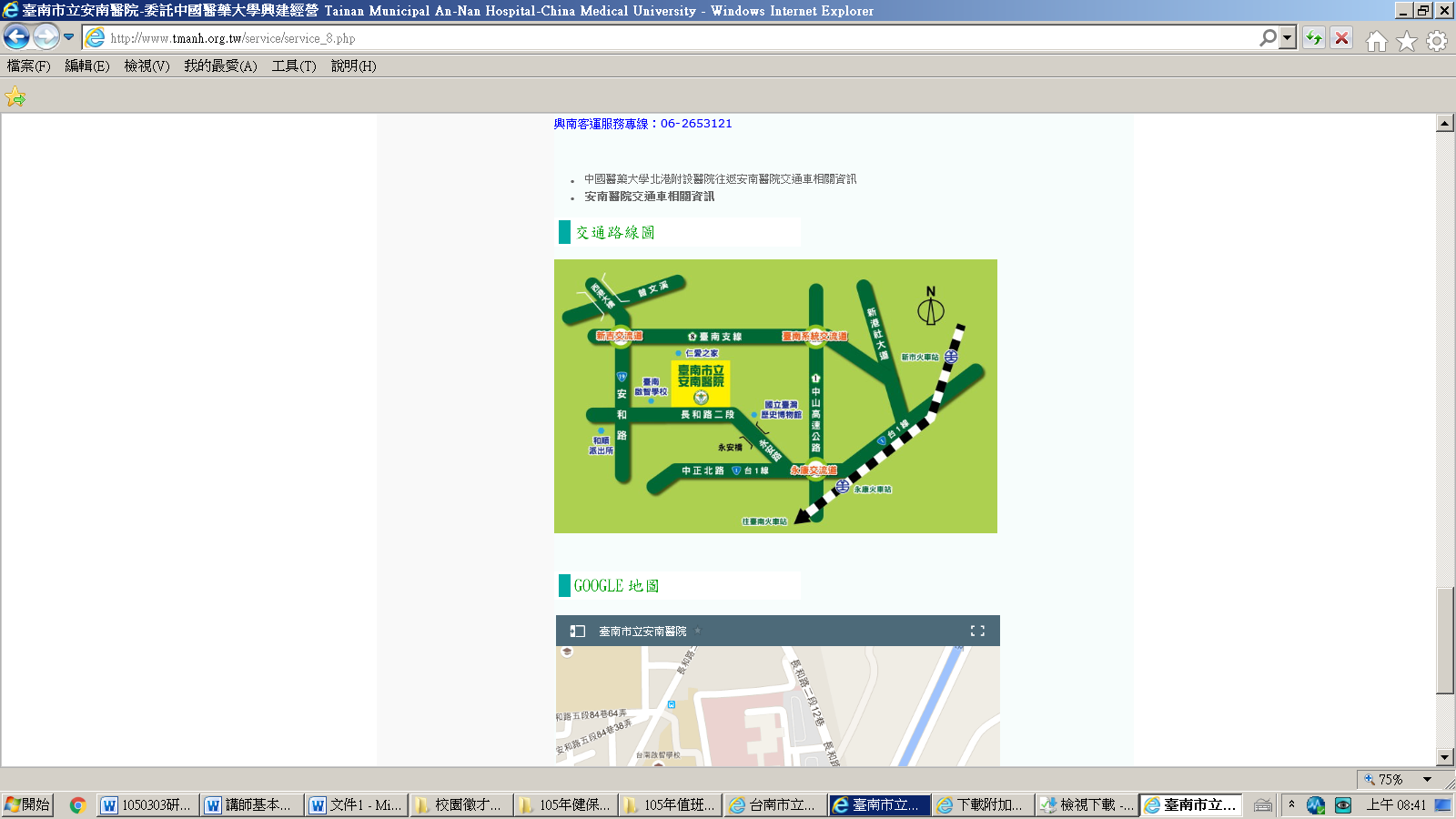 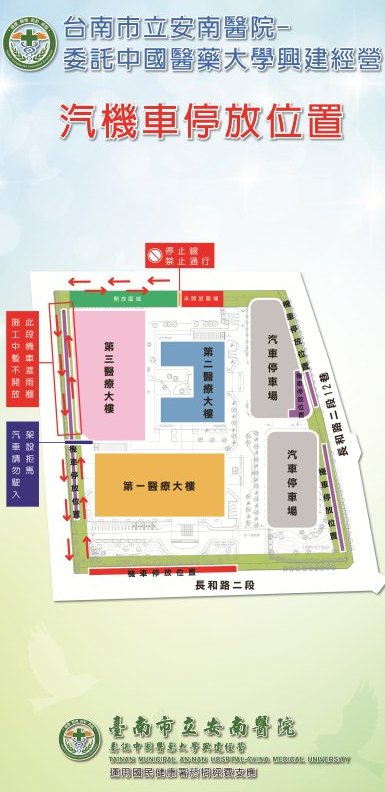 時   間主  題主講人09:50-10:00報       到林怡均10:00-12:00行動研究設計與分享謝曉燕 副主任12:00-13:00午      餐午      餐13:00-15:00桌遊玩創作工作坊Ⅰ侯惠澤 教授15:00-15:10休      息休      息15:10-17:00桌遊玩創作工作坊Ⅱ侯惠澤 教授17:00簽      退簽      退